Flying Carpet Club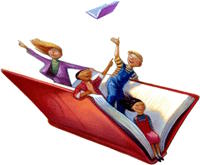 Junior Great BooksOfficial Registration FormFlying Carpet Clubs are Central PTO’s lunch/recess Junior Great Books groups for children in grades 1-5.  We meet once a week for 9-10 weeks, starting the week of January 11. Because we meet during lunch/recess, Club Members do not participate in recess on meeting days.  Club Members must read the story of the week (or have it read to them) twice prior to their Club meeting.  On meeting days, they must come prepared with their book, sack lunch* and drink.  If you are unsure whether your child would enjoy this as an alternative to the regular lunch/recess program, please contact his or her teacher to discuss.   Clubs are small to promote shared inquiry and the quality exchange of ideas.  (See attached for the number of slots per grade.)  As slots are allotted on a first come first served basis, we ask that completed registrations be returned to the PTO Mailbox as soon as possible, but no later than MONDAY, DECEMBER 14.   Used books can be borrowed from the PTO at no cost. New books may be ordered at a cost of $19.38 each with checks payable to “Central School PTO.”We will notify applicants by email if we are unable to accommodate desired registrations.    Club Members will receive their books during the first week back from winter break, together with a Welcome Letter, Reading Itinerary and Parent Information Letter. * As nuts are severe allergens, Club Members are asked to refrain from bringing nut products in their lunches on meeting days to avoid the possibility of inadvertent contact in the classroom.        FLYING CARPET CLUB REGISTRATIONStudent name (first and last) ______________________________	Grade_____________Student name (first and last) ______________________________	Grade_____________Student name (first and last) ______________________________	Grade_____________Parent/Guardian Name (first and last) __________________________________________Phone: ________________________	e-mail: __________________________________We prefer to borrow a book	______	We prefer to buy a new book. Our check for _____  is enclosed.New books may be ordered for $19.31 each.   Please make checks payable to “Central School PTO” and return to the PTO mailbox with this completed form.Flying Carpet Club ’15-16Group Capacity as of Opening DateGrade		Groups	Max. Slots		Reserved Slots		Open Slots5th		3		24			8				164th		3		24			6				183rd		3		18			7				112nd		3		18			9				  91st		4		 24			9				15Please recognize that the number of slots available for this program is based on the availability of our wonderful volunteer leaders. Spots are reserved for their children in recognition of their volunteer efforts.   Open slots will be filled in the order in which registrations are received until maximum enrollment is reached or the final deadline of December 14.  We will notify applicants by email if we are unable to accommodate desired registrations and/or preferences for used books.   